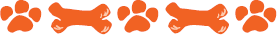 SPONSORSHIP OPPORTUNITIES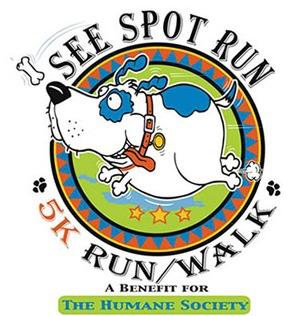 November 6th, 2021EARLEWOOD PARK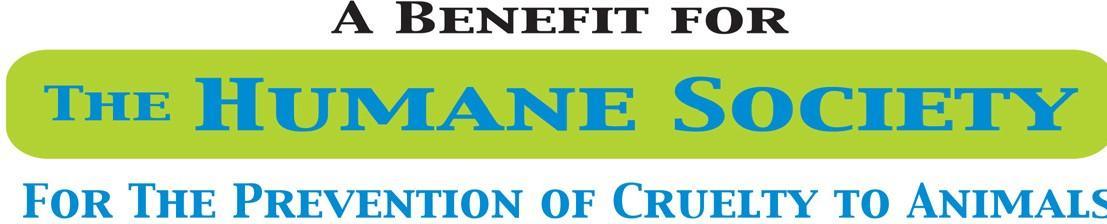 FOR THE PREVENTION OF CRUELTY TO ANIMALSFor more information, visitHUMANESC.ORG/see-spot-run-5k/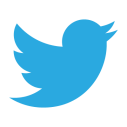 @HSPCAColumbiaSC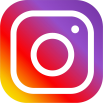  @humanesocietyscPRESENTING SPONSOR: $5,000PLATINUM SPONSOR: $2,500GOLD SPONSOR: $1,000START/FINISH LINE SPONSOR: $750SILVER SPONSOR: $500WATER STOP SPONSOR: $250SPONSORSHIP APPLICATIONNovember 6th, 2021*** Applications need to be submitted by October 1st, 2021****Sponsorship Level (Check One)__Presenting ($5,000)    __Platinum ($2,500)   __Gold ($1,000)__Start/Finish ($750)  __Silver ($500) __Water Stop ($250)Please print the following information and mail it along with your payment to:The Humane Society, Attn: See Spot Run, 405 Greenlawn Dr, Columbia, SC 29209For questions or for more information, please contact Dawn Wilkinson at 803.783.1267 or dawn.wilkinson@humanesc.org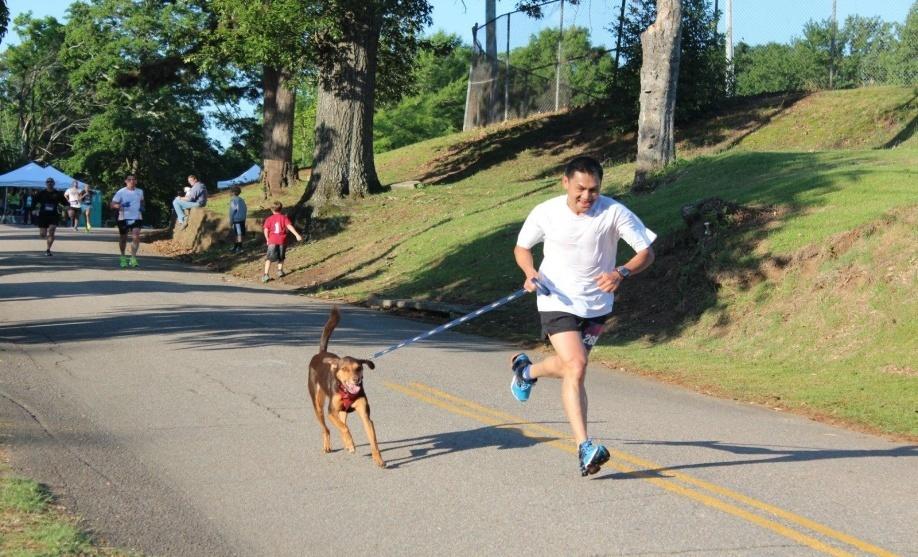 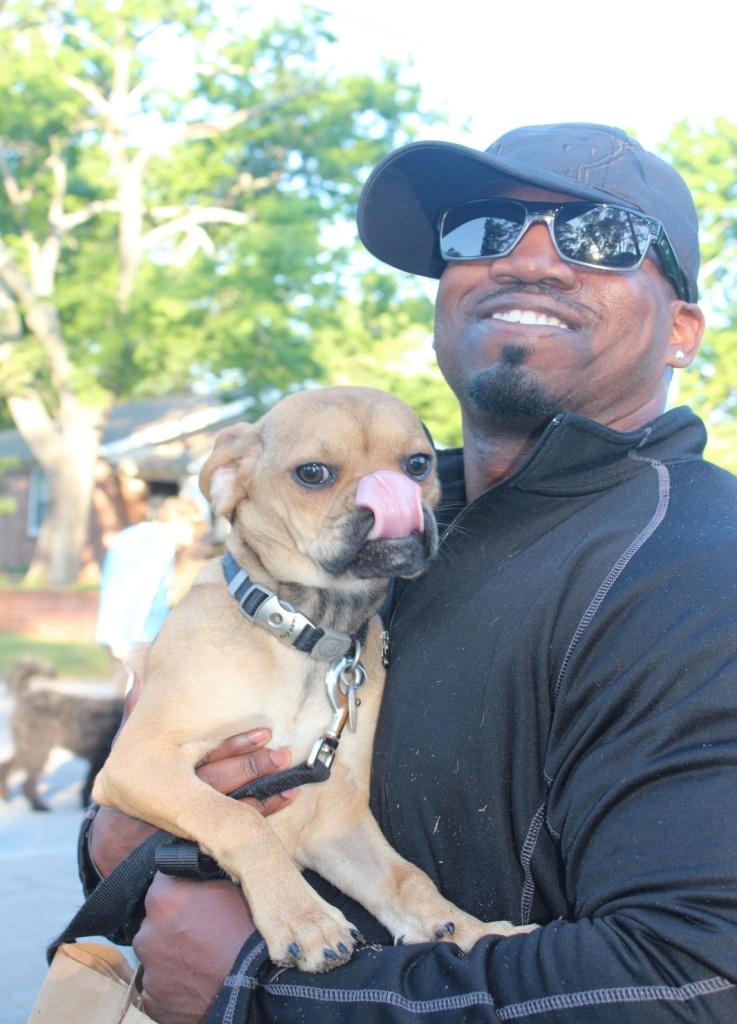 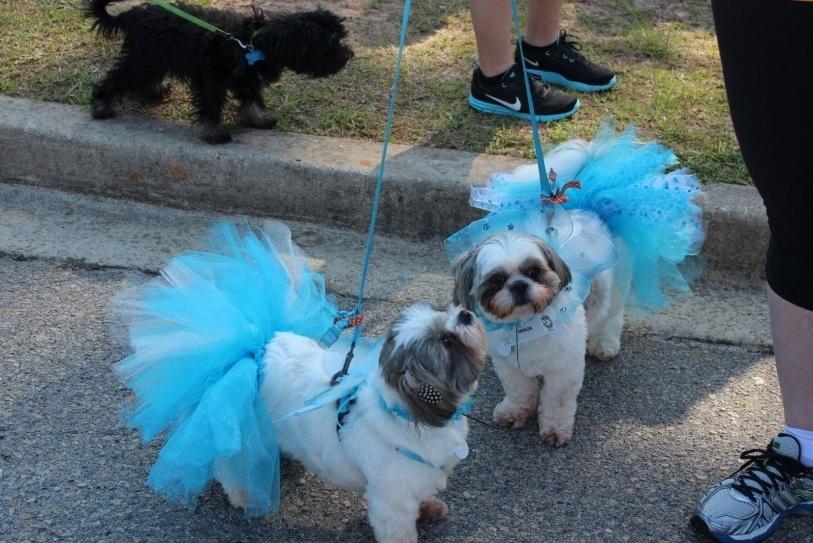 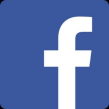 facebook.com/humanecolumbiasc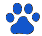 Exclusive designation as Presenting Sponsor for See Spot Run: (“Humane Society’s See Spot Run presented by "your organization’s name and logo”)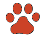 Logo on event day signage at Start and Finish Lines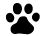 Name and logo on event shirtsName, logo and recognition in the Humane Society’s weekly email to more than 4,500 subscribersSpecial thanks with logo and recognition on Humane Society’s web page, Facebook page, Instagram and Twitter feed.Logo on runner awardsComplimentary race entry for 8 participantsComplimentary vendor boothLogo or name on promotional itemsLogo on event day signageName and logo on event shirtsName, logo and recognition in the Humane Society’s weekly email to more than 4,500 subscribersSpecial thanks with logo and recognition on Humane Society’s web page, Facebook page, Instagram and Twitter feedComplimentary race entry for 4 participantsComplimentary vendor boothLogo or name on promotional itemsLogo on event day signageName and logo on event shirtsName, logo and recognition in the Humane Society’s weekly email to more than 4,500 subscribersSpecial thanks with logo and recognition on Humane Society’s web page, Facebook page, Instagram and Twitter feedComplimentary race entry for 2 participantsComplimentary vendor boothName, logo and recognition in the Humane Society’s weekly email to more than 4,500 subscribersDedicated space for company signage and/or company vehicle at Start/Finish lineSpecial thanks with logo and recognition on Humane Society’s web page, Facebook page, Instagram and Twitter feedName, logo and recognition in the Humane Society’s weekly email to more than 4,500 subscribersSpecial thanks with logo and recognition on Humane Society’s web page, Facebook page, Instagram and Twitter feed.Reserved space for signage and/or vehicle at sponsored water stopName, logo and recognition in the Humane Society’s weekly email to more than 4,500 subscribersSpecial thanks with logo and recognition on Humane Society’s web page, Facebook page, Instagram and Twitter feed.Sponsor Name:Contact Name:Address:Email:Phone:Fax:Preferred Payment:___Check*              ___Credit Card *Please make checks payable to The Humane SocietyCredit Card #:Expiration Date:                        CV Code:Address:Email:Phone: